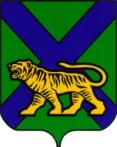 ТЕРРИТОРИАЛЬНАЯ ИЗБИРАТЕЛЬНАЯ КОМИССИЯЛАЗОВСКОГО РАЙОНАРЕШЕНИЕс. ЛазоО рассмотрении обращения генеральногодиректора ПАО «Преображенская база тралового флота» С.М. Еремеева по вопросу образования избирательных участков на судах,которые в день голосования 10 сентября 2017 года при проведении выборов депутатов Думы Лазовского муниципального района шестого созыва будут находиться в плавании      Рассмотрев письменное обращение генерального директора ПАО «Преображенская база тралового флота» С.М. Еремеева от 13.07.2017 года № 2/1-84 об образовании избирательных участков на судах по месту нахождения юридического лица - судовладельца (Приморский край, Лазовский район, п. Преображение, ул. Портовая, 1), которые в  день  голосования 10 сентября 2017 года при проведении выборов депутатов Думы Лазовского муниципального района шестого созыва будут  находиться  в плавании, в  соответствии со статьей 19 Федерального закона «Об основных гарантиях избирательных прав и права на участие в референдуме граждан Российской Федерации», статьей 16 Избирательного кодекса Приморского края, территориальная избирательная комиссия Лазовского района      РЕШИЛА:     Направить на согласование в Избирательную комиссию Приморского края обращение генерального директора ПАО «Преображенская база тралового флота»  С.М. Еремеева от 13.07.2017 года № 2/1-84 об образовании избирательных участков на судах, которые в  день  голосования 10 сентября 2017 года при проведении выборов депутатов Думы Лазовского муниципального района шестого созыва будут находиться в плавании - по месту нахождения юридического лица - судовладельца (Приморский край, Лазовский район, п. Преображение, ул. Портовая, 1) с приложением дислокации судов.Председатель комиссии                    _________________                          Н.Н. СадоваяСекретарь комиссии                          _________________                         Л.Р. Матвеенко14 июля .            № 51/146